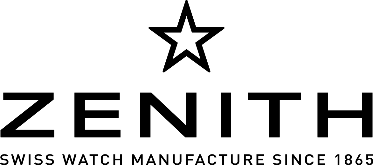 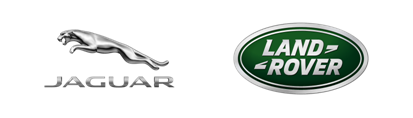 NEWS RELEASEZENITH DEFY CLASSIC RANGE ROVER SPECIAL EDITIONFor the past three years, ZENITH has been associated with Land Rover. In 2017 the creative partnership launched the Chronomaster El Primero Range Rover Velar, a model celebrating the iconic Range Rover name. A new vehicle deserved a new timepiece, and the next-generation Range Rover Evoque is paired with the latest ZENITH watch from the DEFY Classic collection: a chic and sporty timepiece honouring a landmark design.The new Range Rover Evoque is designed to expertly blend city living with country escapism, building on the original’s enduring luxury appeal with a purposeful and precise evolution of its instantly recognisable silhouette. A reductive design approach focused on simplicity, the most compact Range Rover is a vision of modernity and timeless design placing Evoque back at the top of the segment.Gerry McGovern, Land Rover Chief Design Officer, said: "A key component of the new Range Rover Evoque is Desirability. The new Zenith Defy Classic Range Rover watch represents a step change in collaborative watch design, the result being a highly desirable timepiece and a fitting tribute to the Zenith and Land Rover collaboration."The latest addition to the associated timepiece collection, the new DEFY Classic Range Rover, is distinguished by its characterful design. It offers an evolution of the modern and graphic interpretation of this line. Like the Range Rover Evoque, its beautifully proportioned 41mm case endows it with a resolutely unisex appeal.Specially co-developed by design and technical engineering teams working in close harmony, this 200-piece limited edition of the DEFY Classic Range Rover is a combination of its own streamlined looks and certain unmistakable elements drawn from its automotive inspiration. These notably include colour themes evoking the UK manufactured vehicle, such as the seconds hand and oscillating weight attired in Arctic Petrol (turquoise blue) inspired by the accents on Evoques steering wheel and seats.
The openworked dial of this sophisticated timepiece is inspired by the sculptural design of the wheel design of the Evoque, while the quilted-patterned upholstery of the premium SUV is picked up in the ‘diamond’ motif gracing the rubber strap of its horological alter ego. Powered by a new Elite skeletonised movement, ZENITH’s first reinterpretation of its Defy Classic collection radiates a unique allure based on an inspired and powerful design.Julien Tornare, CEO ZENITH, said: “If Zenith was a car it would definitely be a Range Rover! Both are recognised as icons in their fields. Both share the same values as well as a number of key assets, including charisma, technical refinement and remarkable performance. Both have innovation in their very DNA. The Defy and the Range Rover are both desirable, luxurious trademarks and pioneering cornerstones of their industries – objects with which there is an immediate emotional connection. Both are inspired by the past, while looking firmly to the future.”ENDSZENITH: The Future of Swiss WatchmakingSince 1865, Zenith has been guided by authenticity, daring and passion in pushing the boundaries of excellence, precision and innovation. Soon after its founding in Le Locle by visionary watchmaker Georges Favre-Jacot, Zenith gained recognition for the precision of its chronometers, with which it has won 2,333 chronometry prizes in just over a century and a half of existence: an absolute record. Famed for its legendary 1969 El Primero calibre enabling short-time measurements accurate to the nearest 1/10th of a second, the Manufacture has since developed over 600 movement variations. Today, Zenith offers new and fascinating vistas in time measurement, including 1/100th of a second timing with the Defy El Primero 21; and a whole new dimension in mechanical precision with the world’s most accurate watch, the 21st century Defy Lab.  Energised by newly reinforced ties with a proud tradition of dynamic, avant-garde thinking, Zenith is writing its future… and the future of Swiss watchmaking.
DEFY CLASSIC RANGE ROVER EDITIONLIMITED EDITION OF 200 UNITS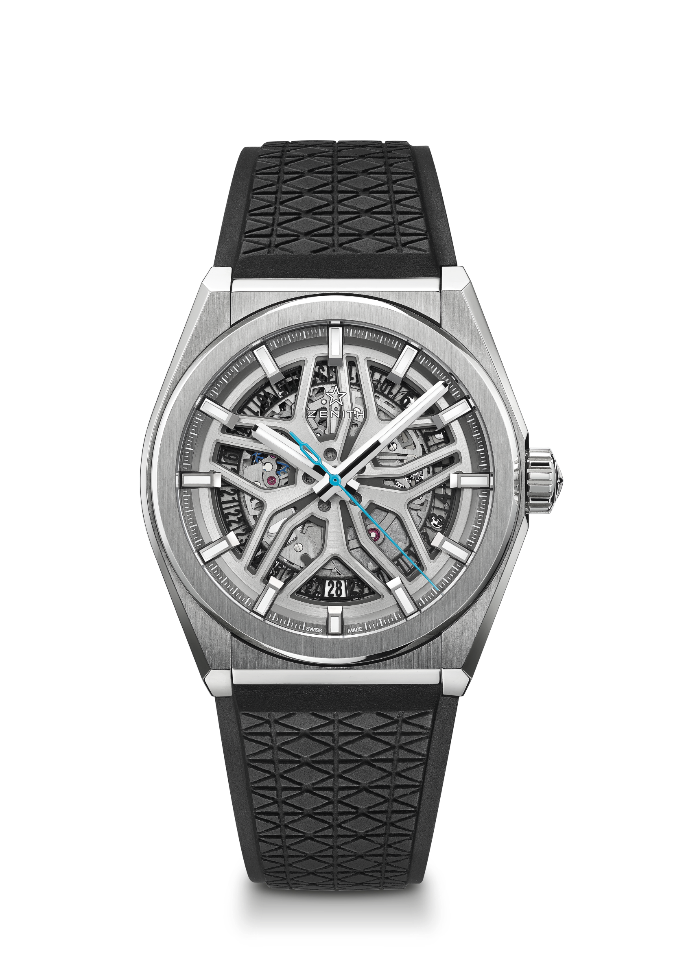 TECHNICAL DETAILSReference: 95.9001.670/77.R791KEY POINTS New Elite skeletonised movement New 41mm brushed titanium case Silicon escape-wheel and lever Special “Range Rover rim” dialMOVEMENTElite 670 SK, AutomaticCalibre: 11 ½``` (Diameter: 25.60mm)Movement thickness: 3.88mmComponents: 187Jewels: 27Frequency: 28,800 VpH (4Hz)Power-reserve: min. 48 hoursFinishing: Special oscillating weight with satin-brushed finishFUNCTIONSHours and minutes in the centreCentral seconds hand Date indication at 6 o’clockCASE, DIAL & HANDSDiameter: 41mmDiameter opening: 32.5mmThickness: 10.75mmCrystal: Domed sapphire crystal with anti-reflective treatment on both sidesCase-back: Transparent sapphire crystalMaterial: Brushed titaniumWater-resistance: 10 ATMDial: Openworked with Special “Range Rover rim” Hour-markers: Rhodium-plated, faceted and coated with Super-LumiNova® SLN CHands: Rhodium-plated, faceted and coated with Super-LumiNova® SLN C1STRAP & BUCKLESpecial Black Rubber strapTitanium folding clasp